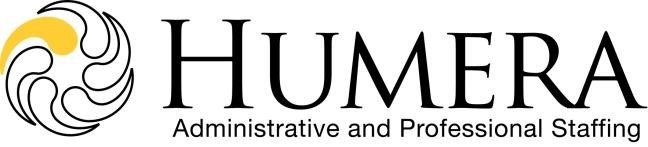 Employee referral program… How does it work?Once you refer at least 3 employees to work for us, you will receive the following: Ultimate Referrer:7 Referrals – WIN $1,000 
Top Referrer:
5 Referrals – WIN $500	
Basic Referrer: 
3 Referrals – WIN a 48” TV
 (See program details for full rules and regulations)To qualify for the bonus pay-out, this form must be completed and emailed into talent@myhumera.com   prior to the hiring paperwork process of your referralYour information:Name:  ________________________________________________________________Address:  ______________________________________________________________Phone Number:  ________________________________________________________Social Security Number:  __________________________________________________Referral Information:Name:  ________________________________________________________________Address:  ______________________________________________________________Phone Number:  ________________________________________________________Email (Optional): ________________________________________________________For office use, do not write below this lineStart Date: 		            Completed 45 consecutive business days with no attendance violations